Blg 100Bilgisayar ölçü birimleriBitProgramlama ve haberleşmede, bir Bit bilgi depolama ve haberleşme veya bağlantının en küçük ve temel ünitesidir. Bir cihaz yada fiziksel bir sistem tarafından depolanabilicek bilginin maksimum değeri normal olarak sadece 2 farklı şekilde bulunabilir. Bu durumlar genellikle (özellikle numerik veride)İKİLİ SAYILAR 0 ve 1 olarak yorumlanır. Ayrıca mantıksal değerler logical values , doğru yada yanlış,flag yada switch, on yada off olarak yorumlanabilir.Teoride, bir bit genel anlamda ikili rasgele değişken belirsizliği ( eşit ihtimallerle 0 yada 1 )olarak nitelendirilebilir.Bit internet hızları söylenirken çokça kullanılır. Örneğin Adsl hızımız 4 megabit gibi.Byte (bayt diye okunur)Elektronik ve bilgisayar bilimlerinde genellikle 8 bitlik dizilim boyunca 1 veya 0 değerlerini bünyesine alan ve kaydedilen bilgilerin türünden bağımsız bir bellek ölçüm birimi. Bir bayt, Latin alfabesini baz alan 8-bitlik bir kodlamada herhangi bir harfi temsil eder.* 'Çoğu platformda' 8 bit = 1 baytBunun çok net bir açıklaması bulunmakta. 1 Byte, 8 bit’tir.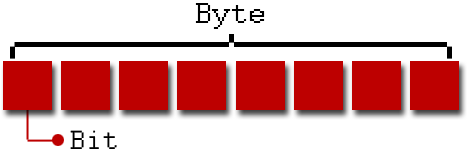 Bitten sonraki ikinci en küçük sayısal bilgisayar birimidir. Bir Bayt, 0 ile 255 arasındaki değeri veya diğer anlamda 256 şalter durumunu temsil etmektedir. Yani 2 üssü 8'dir. Onluk düzende 167'nin ikilik düzende dizilimi şöyledir: 10100111.28 bit'in onluk sayı değeri 255 olup, 0 ile birlikte, 256 şalter durumunu gösterir. Eğer somut sonuç 2 üzeri 10'u geçiyorsa o zaman sayının sonundaki rakamlar silinip onun yerine kısaltmalar eklenir.BYTE VE KATLARIklavyeden yazılan her karakter bilgisayarın gerek geçici saklama birimi olan Ram Bellekte, gerekse kalıcı saklama ünitelerinde bir yer kaplar. A harfine basıldığı bilgisayar bunu öncelikle ascii kod olan 65 sayısına, sonra da bilgisayarın çalışma mantığı olan ikilik sayma sistemine 01000001 çevirerek saklar. Bu yüzden bilgisayardaki en küçük saklama birimi 0 ve 1 ‘lerden oluşan Bit’dir.8 Bit yanyana gelirse 1 Byte olur.Büyükten küçüğe: GB-MB-KB-Bytekilo=bin,mega=milyon,giga=milyar,tera=trilyon,exa=katrilyonÖrnek: 1 GB’lık bir Ram Bellek kaç karakterlik bir bilgiyi saklayabilir?Cevap:1 GB=1000 MB=1.000.000 KB=1.000.000.000 ByteÖrnek:500 GB’lık bir Harddisk kaç karakter alır?Cevap:500GB=500.000 MB=500.000.000 KB= 500.000.000.000 ByteHız Ölçü BirimleriBilgisayarda hız, bilgisayarın saniyede yapabildiği işlem sayısı ile ölçülür. 1 sn de ne kadar fazla işlem yapabiliyorsa o bilgisayar o kadar hızlıdır denir. Bilgisayardaki hız ölçü birimi Hertz(HZ) dir. Fakat genelde işlemcinin hızını ölçmek amacıyla büyük birimi olan GHz kullanılır. Inter Core Duo 2.66 GHz. Gibi.Büyükte küçüğe: GHz-MHz-KHz-HzHertz ; saniye başına düşen devir sayısını ifade eder. 1 Hertz saniyede bir devir veya 1 MHz saniye başına bir milyon (1,000,000/s) devir şeklinde tanımlanır.1 Hz = 1 s-1Örnek: Intel Core Duo 2.66 Ghz işlemciye sahip bir bilgidayar saniyede kaç işlem yapabilir?Cevap:2.66 GHz=2660MHz=2.660.000 KHz = 2.660.000.000 Hz=Saniyede yapılan işlem sayısıÖrnek: Intel Core Duo 3.33 GHz işlemciye sahip bir bilgidayar saniyede kaç işlem yapabilir?Cevap: 3.33 GHz=3330 Mhz=3.330.000 KHz= 3.330.000.000 Hz= Saniyede yapılan işlem sayısı3-Büyüklük Ölçü BirimleriBilgidayarda kullanılan büyüklük ölçü birimi inch’dir. Bir İngiliz ölçü birimi olan inch genelde monitör büyüklüklerini belirtmek amacıyla kullanılır.1” (inch) = 2,54 cm dir.Örnek: 17” lik monitörün köşeden köşeye uzunluk kaç cm dir?Cevap: 17*2,54 = 43,18 cm.Referanlar[1]http://kamildemirtas.com/index.php%3Foption%3Dcom_content%26view%3Darticle%26id%3D49:bellek-oelcue-birimleri-byte%26catid%3D47:bilgisayar-kullanma-modueler-program-eitimi%26Itemid%3D66[2] http://blog.radore.com/veri-miktari-aktarim-hizi-trafigi-ve-bant-genisligi-bandwidth-nedir.html[3] https://kemalsagim.wordpress.com/2012/12/23/bilgisayar-olcu-birimleri/KISA YAZILIŞINORMAL YAZILIŞIBOYUTU2 LİK SAYI SİSTEMİNDE KARŞILIĞIBYTE1 Byte =8 Bit23KB1 Kilobyte =1024 byte210MB1 Megabayt =1024 KB220GB1 Gigabayt =1024 MB230TB1 Terabayt =1024 GB240PB1 Petabayt =1024 TB250EB1 Eksabayt =1024 PB260ZB1 Zettabayt =1024 EB270YB1 Yottabayt =1024 ZB280KatıKatıAdıSembolKatıAdıSembol100100hertzHz101101dekahertzdaHz10–1desihertzdHz102102hectohertzhHz10–2santihertzcHz103103kilohertzkHz10–3milihertzmHz106106megahertzMHz10–6mikrohertzµHz109109gigahertzGHz10–9nanohertznHz10121012terahertzTHz10–12pikohertzpHz10151015petahertzPHz10–15femtohertzfHz10181018egzahertzEHz10–18attohertzaHz10211021zettahertzZHz10–21zeptohertzzHz10241024yottahertzYHz10–24yoktohertzyHz